                                         РАСПОРЯЖЕНИЕ23   марта   2018года                                                        №11О  создании конкурсной комиссииДля проведения торгов  в форме аукциона путем открытой подачи предложений по лоту : нежилого помещения  площадью 89,7 кв.м., расположенное на 1 этаже двухэтажного нежилого здания, находящегося  по адресу: РБ, Бураевский район, д.Азяково ул.Школьная,31  для использования в целях : административная  деятельность , создать конкурсную комиссию в следующем составе: Мухаярова Айрата Тахавиевича – главы сельского поселения, председатель комиссии;Ахметшиной Люзы Нагимовны – управляющей делами, член комиссии;Нургалиевой Зульфиры Шарифьяновны – специалиста 1 категории, член комиссии; Тухватуллина Ильнура Надимовича– ведущего специалиста-эксперта Комитета по управлению собственностью Минземимущества РБ по Бураевскому району (по согласованию)Ульданова Ленара Фанилевича – ведущего специалиста-эксперта Комитета по управлению собственностью Минземимущества РБ по Бураевскому району, секретарь комиссии (по согласованию)Контроль за исполнением настоящего распоряжения оставляю за собой.Глава сельского поселения                                                 А. Т. МухаяровБАШҠОРТОСТАН РЕСПУБЛИКАҺЫ
БОРАЙ РАЙОНЫ МУНИЦИПАЛЬ РАЙОНЫНЫҢ ӘЗӘК АУЫЛ СОВЕТЫ АУЫЛ БИЛӘМӘҺЕ ХАКИМИӘТЕ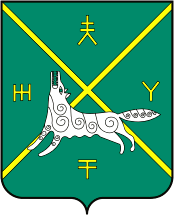 АДМИНИСТРАЦИЯ  СЕЛЬСКОГО ПОСЕЛЕНИЯ АЗЯКОВСКИЙ СЕЛЬСОВЕТ МУНИЦИПАЛЬНОГО РАЙОНА  БУРАЕВСКИЙ РАЙОН
РЕСПУБЛИКИ БАШКОРТОСТАН